Can you help Goldilocks to go over the dotted lines? 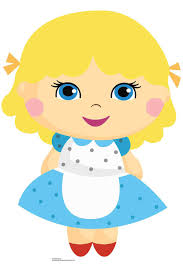 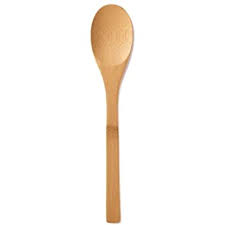 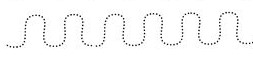 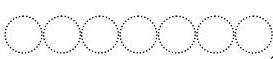 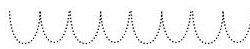 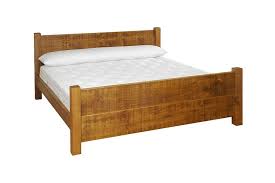 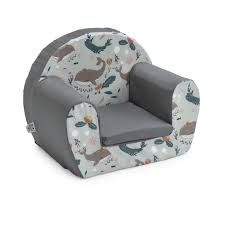 